2nd Sunday of Easter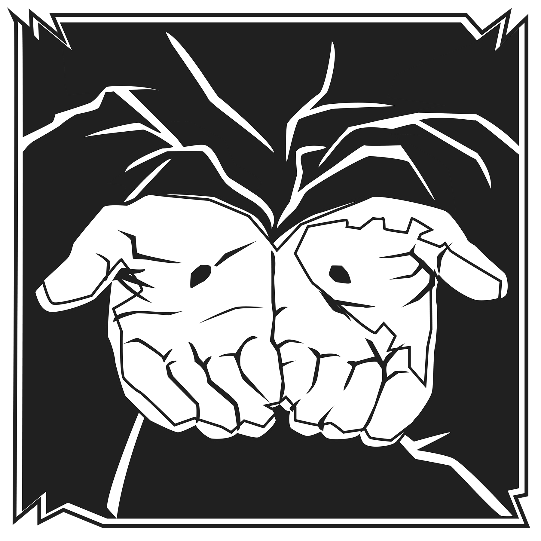 “Eight days later, His disciples were inside again, and Thomas was with them. Although the doors were locked, Jesus came and stood among them and said, ‘Peace be with you.’ Then He said to Thomas, ‘Put your finger here, and see My hands, and put out your hand, and place it in My side. Do not disbelieve, but believe.’ Thomas answered Him, ‘My Lord and my God!’ Jesus said to him, ‘Have you believed because you have seen Me? Blessed are those who have not seen and yet have believed.’” John 20:26-29AS WE GATHERWe gather today still in the glow of the most joyous and amazing celebration of Easter, the resurrection of our Lord and Savior, Jesus Christ, from the dead. The sights and sounds of that celebration linger in our memory, not as just a past event finished and forgotten, but as Peter calls it today, “a living hope,” as enduring and strong as the certainty of our living Lord and the promised future of our own resurrection. We return to continue the Easter celebration because in the afterglow of the days since Easter Sunday, many still do not know that hope. Like the absent apostle Thomas, we still face what seems to be a hopeless world. Today we remember that our only hope is built on a divine Savior whose crucifixion wounds were endured for us and for all. Indeed, we are to learn that every Sunday throughout the entire year is an Easter celebration as our living Lord draws us into His holy, life-giving wounds through His very same body and blood given us in Holy Communion. Thomas saw and believed. Peter rejoiced. Though we do not now see Him, “you believe in Him and rejoice with joy that is inexpressible and filled with glory” (1 Peter 1:8), the only sure and living hope.PSALM 148+ Preparation +INVOCATION and OPENING SENTENCES 1 Corinthians 15:54b–57Pastor:	In the name of the Father and of the +Son and of the Holy Spirit.People:	Amen.Pastor:	“Death is swallowed up in victory.” “O death, where is your victory?”People:	“O death, where is your sting?”Pastor:	The sting of death is sin, and the power of sin is the law.People:	But thanks be to God, who gives us the victory through our Lord Jesus Christ.CONFESSION and ABSOLUTION 1 John 1:8–9Pastor:	That victory remains ours by a God-given faith and hope. That hope is kept alive as we daily repent of our sins and remain in the promises of God. For, if we say we have no sin, we deceive ourselves, and the truth is not in us.People:	But if we confess our sins, God, who is faithful and just, will forgive our sins and cleanse us from all unrighteousness.
Silence for reflection on God’s Word and for self-examination.Pastor:	Let us then confess our sins to God our Father.People:	Most merciful God, we confess that we are by nature sinful and unclean. We have sinned against You in thought, word, and deed, by what we have done and by what we have left undone. We have not loved You with our whole heart; we have not loved our neighbors as ourselves. We are afraid of losing hope. For the sake of Your Son, Jesus Christ, risen from the dead for the life of the world, have mercy on us. Forgive us, renew us, and lead us, so that we may delight in Your will and walk in Your ways to the glory of Your holy name. Amen.Pastor:	Upon this, your confession, I by virtue of my office as a called and ordained servant of the Word announce the grace of God to you, and in the stead and by the command of my Lord Jesus Christ I forgive you all your sins in the name of the Father and of the +Son and of the Holy Spirit.People:	Amen.+ SERVICE OF THE WORD +HYMN “Now All the Vault of Heaven Resounds” (LSB 465)COLLECT OF THE DAY (bulletin insert)FIRST READING Acts 5:29-42 (bulletin insert)Pastor:    This is the Word of the Lord.People:   Thanks be to God.GRADUAL (bulletin insert, below Collect of the Day)EPISTLE 1 Peter 1:3-9 (bulletin insert)Pastor:    This is the Word of the Lord.People:   Thanks be to God.HOLY GOSPEL John 20:19-31 (bulletin insert)Pastor:    This is the Gospel of the Lord.People:   Praise to You, O Christ.NICENE CREED (back, inside cover)HYMN “O Sons and Daughters of the King” (LSB 470, vs. 1-5)SERMON “These are Written”RETURNING OF OUR FIRST FRUITSPRAYER OF THE CHURCH(after each petition): Pastor:    Lord, in Your mercy,                               People:  hear our prayer.                                  LORD’S PRAYER, SUNG (LSB, front inside cover)+ SERVICE OF THE SACRAMENT +Divine Service and the Close Fellowship of Holy CommunionOur Lord speaks and we listen. His Word bestows what it says. Faith that is born from what is heard acknowledges the gifts received with eager thankfulness and praise. The gifts include the Holy Supper in which we receive His true body and blood to eat and drink. Those welcome to the table acknowledge the real presence of the body and blood of Christ, confess their own sinfulness, and in true faith wish to receive the forgiveness and strength promised through this Holy Sacrament, as instructed … and in unity of faith … with God’s people here in this congregation. It is our sincerest desire that you join in the intimacy of this fellowship. However, if you are not, yet, an instructed and confirmed member-in-good-standing of a congregation of the Lutheran Church-Missouri Synod, please visit with the pastor about such a fellowship before communing. If you wish to come forward for a blessing, you are welcome to join us at the rail to receive such. Please cross your arms in front of you to indicate that desire.WORDS OF INSTITUTIONDISTRIBUTION 	“Jesus Lives! The Victory’s Won” (LSB 490)	“Christ Is Risen, Christ Is Living” (LSB 479)POST-COMMUNION THANKSGIVINGPastor:	Let us pray.        Almighty, everlasting God, Your Son has assured forgiveness of sins and deliverance from eternal death. Strengthen us by Your Holy Spirit that our faith in Christ may increase daily and that we may hold fast to the hope that on the Last Day we shall be raised in glory to eternal life; through Jesus Christ, our Lord, who lives and reigns with You and the Holy Spirit, one God, now and forever.People:	Amen.BENEDICTIONHYMN “O Sons and Daughters of the King” (LSB 470, vs. 6-9)FAITH LUTHERAN CHURCH,Rev. Curt Hoover, Rev. Alebachew Teshome,Rev. Craig Fiebiger, Rev. Doug DeWitt2640 Buckner Road, Thompson’s Station, TN  37179, (615) 791-1880www.faithlutheran-tn.org                          All are welcome …                                … Christ is honored.